Kepada yang menjaga:Isikan  borang ini dengan lengkap dan pulangkan kepada nrr@msn.org.my. Tandakan maklumat yang perlu digantikan/kemaskini. Pusat HD swasta perlu lampirkan satu salinan lesen CKAPSSetiap staf berdaftar dengan  sekali sahaja. Ini adalah akaun anda; akaun yang ini akan digunakan  jika anda ada tambahan pusat atau pun sudah pindah ke pusat yang lain. Maklumat peribadi, nombor telefon bimbit dan emel staf adalah wajib. Staf yang berkelulusan bidang perubatan atau para-perubatan  sahaja yang boleh mengendalikan maklumat-maklumat pesakit.Infomasi pusat dan staf yang dinamakan di borang ini nama anda akan tertera di Directory https://www.msn.org.my/nrr/centre_directory.jsp. Anda berkuasa menambahkan atau mengeluarkan penguna  pusat anda..Jika terdapat  ada perbezaan maklumat pusat, pusat ini akan diminta buat pendaftaran baru. Pilihkan perkhidmatan yang berkaitan untuk kemasakini  (Pusat HD swasta  perlu lampirkan satu salinan lesen CKAPS)1   Centre information (Isi gunakan komputer.  Jangan tulis )      Key personnel of the centre.     (Genapkan semua maklumat staf sendiri. Berkongsi telefon, emel atau eNRR akaun  tidak dibenarkan. Sila isikan siapkah da pelanan manakah yang perlu ditukar)Staf yang nama tersenarai di director perlu mengesahkan bahawa borang ini adalah benar. Name :………………………………………………………..  	       	                Designation in the centre: …………………………………....Date update: …………………………………Perhatian!HD swasta, diminta lampirkan gambar lesen CKAPS diborang ini.  PIC bukan pakar nefrologi, sila lampirkan sijil ’200 Hours certificate’.Demi PDPA, simpankan fail ini dengan “Password” sebelum pulangkan sebagai lampiran kepada NRR. Beritahu “Password” untuk buka lampiran ini melalui emel susuran; bukan email yang ada lampiran dokumen ini. 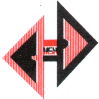 National Renal RegistryFor office use:Malaysian Society of NephrologyTelephone603-22763686 603-22763687Centre Information Update (Borang 5)e-mailnrr@msn.org.my Treatment service centre:HDCAPDTxRenal biopsyHaemodialysis centre information:Haemodialysis centre information:Haemodialysis centre information:Haemodialysis centre information:Haemodialysis centre information:Haemodialysis centre information:Haemodialysis centre information:Haemodialysis centre information:Haemodialysis centre information:Haemodialysis centre information:Haemodialysis centre information:Haemodialysis centre information:Haemodialysis centre information:Centre Name:Centre Name:Classification:Classification:ARMED FORCEARMED FORCEMOHMOHNGONGOClassification:Classification:PRIVATEPRIVATEUNIVERSITYUNIVERSITYCentre Address:Centre Address:Postcode:City/Town:City/Town:State:State:State:Tel (1):Ext:Ext:Tel (2):Tel (2):Tel (2):Fax:e-Mail:e-Mail:i) Doctor in-charge Information (Name as registered with CKAPS Licensing):i) Doctor in-charge Information (Name as registered with CKAPS Licensing):i) Doctor in-charge Information (Name as registered with CKAPS Licensing):i) Doctor in-charge Information (Name as registered with CKAPS Licensing):i) Doctor in-charge Information (Name as registered with CKAPS Licensing):i) Doctor in-charge Information (Name as registered with CKAPS Licensing):i) Doctor in-charge Information (Name as registered with CKAPS Licensing):i) Doctor in-charge Information (Name as registered with CKAPS Licensing):i) Doctor in-charge Information (Name as registered with CKAPS Licensing):i) Doctor in-charge Information (Name as registered with CKAPS Licensing):i) Doctor in-charge Information (Name as registered with CKAPS Licensing):i) Doctor in-charge Information (Name as registered with CKAPS Licensing):i) Doctor in-charge Information (Name as registered with CKAPS Licensing):i) Doctor in-charge Information (Name as registered with CKAPS Licensing):i) Doctor in-charge Information (Name as registered with CKAPS Licensing):i) Doctor in-charge Information (Name as registered with CKAPS Licensing):i) Doctor in-charge Information (Name as registered with CKAPS Licensing):i) Doctor in-charge Information (Name as registered with CKAPS Licensing):Name of doctor in-charge:Name of doctor in-charge:Name of doctor in-charge:Name of doctor in-charge:Name of doctor in-charge:Mykad No:Mykad No:Mobile phone:                                              e-mail address:e-mail address:e-mail address:Doctor qualification: (Degree/Membership/Fellowship)Doctor qualification: (Degree/Membership/Fellowship)Doctor qualification: (Degree/Membership/Fellowship)Doctor qualification: (Degree/Membership/Fellowship)Doctor qualification: (Degree/Membership/Fellowship)Doctor qualification: (Degree/Membership/Fellowship)Doctor qualification: (Degree/Membership/Fellowship)Doctor qualification: (Degree/Membership/Fellowship)Doctor qualification: (Degree/Membership/Fellowship)Doctor qualification: (Degree/Membership/Fellowship)Doctor qualification: (Degree/Membership/Fellowship)Doctor qualification: (Degree/Membership/Fellowship)Doctor qualification: (Degree/Membership/Fellowship)Doctor qualification: (Degree/Membership/Fellowship)         Nephrologist           Nephrologist           Nephrologist           Physician (MD)          Physician (MD)          Physician (MD)          Physician (MD)          Physician (MD)          Physician (MD)        Medical officer (MBBS)       Medical officer (MBBS)       Medical officer (MBBS)       Medical officer (MBBS)       Medical officer (MBBS)    Others, specify:    Others, specify:    Others, specify:    Others, specify:    Others, specify:National Specialist Register No.:National Specialist Register No.:National Specialist Register No.:National Specialist Register No.:National Specialist Register No.:National Specialist Register No.:    Others, specify:    Others, specify:    Others, specify:    Others, specify:    Others, specify:Completed 200 hours training:(A copy of 200 hrs trained certificate needed):Completed 200 hours training:(A copy of 200 hrs trained certificate needed):Completed 200 hours training:(A copy of 200 hrs trained certificate needed):Completed 200 hours training:(A copy of 200 hrs trained certificate needed):Completed 200 hours training:(A copy of 200 hrs trained certificate needed):Completed 200 hours training:(A copy of 200 hrs trained certificate needed):Completed 200 hours training:(A copy of 200 hrs trained certificate needed):Completed 200 hours training:(A copy of 200 hrs trained certificate needed): Date start: Date start:Date completed:Date completed:Date completed:Date completed:ii) Affiliated Nephrologist Information:ii) Affiliated Nephrologist Information:ii) Affiliated Nephrologist Information:ii) Affiliated Nephrologist Information:ii) Affiliated Nephrologist Information:ii) Affiliated Nephrologist Information:ii) Affiliated Nephrologist Information:ii) Affiliated Nephrologist Information:ii) Affiliated Nephrologist Information:ii) Affiliated Nephrologist Information:ii) Affiliated Nephrologist Information:ii) Affiliated Nephrologist Information:ii) Affiliated Nephrologist Information:ii) Affiliated Nephrologist Information:Nephrologist name:Nephrologist name:Nephrologist name:Nephrologist name:Mykad No:Mykad No:Mobile phone:                                              Mobile phone:                                              e-mail address: e-mail address: e-mail address: e-mail address:   National Specialist Register No.:   National Specialist Register No.:   National Specialist Register No.:   National Specialist Register No.:   National Specialist Register No.:   National Specialist Register No.:   National Specialist Register No.: Date accredited nephrologist:                                              Date accredited nephrologist:                                              Date accredited nephrologist:                                              Date accredited nephrologist:                                              e-mail address: ……………………………………………iii) Centre Manager Information:iii) Centre Manager Information:iii) Centre Manager Information:iii) Centre Manager Information:iii) Centre Manager Information:iii) Centre Manager Information:iii) Centre Manager Information:iii) Centre Manager Information:iii) Centre Manager Information:iii) Centre Manager Information:iii) Centre Manager Information:iii) Centre Manager Information:iii) Centre Manager Information:iii) Centre Manager Information:Name:Mykad No:Mykad No:Mobile phone:                                              e-mail address: e-mail address: e-mail address: e-mail address: e-mail address: Academy qualification:Academy qualification:Academy qualification:Academy qualification:Medical / paramedicalMedical / paramedicalMedical / paramedicalMedical / paramedicalMedical / paramedicalMedical / paramedicalNon-medicalNon-medicalNon-medicalIf medical staff:                    If medical staff:                          Registered Nurse                         Registered Nurse                         Registered Nurse                         Registered Nurse                         Registered Nurse                        Registered Medical Assistant     Registered Medical Assistant     Registered Medical Assistant     Registered Medical Assistant     Others, specify: ……………………………     Others, specify: ……………………………     Others, specify: ……………………………     Others, specify: ……………………………     Others, specify: ……………………………     Others, specify: ……………………………     Others, specify: ……………………………If had Post Basic Renal Nursing : (Lampirkan satu salina sijil. Kosongkan jika anda belum ada kelulusan ini)If had Post Basic Renal Nursing : (Lampirkan satu salina sijil. Kosongkan jika anda belum ada kelulusan ini)If had Post Basic Renal Nursing : (Lampirkan satu salina sijil. Kosongkan jika anda belum ada kelulusan ini)If had Post Basic Renal Nursing : (Lampirkan satu salina sijil. Kosongkan jika anda belum ada kelulusan ini)If had Post Basic Renal Nursing : (Lampirkan satu salina sijil. Kosongkan jika anda belum ada kelulusan ini)If had Post Basic Renal Nursing : (Lampirkan satu salina sijil. Kosongkan jika anda belum ada kelulusan ini)If had Post Basic Renal Nursing : (Lampirkan satu salina sijil. Kosongkan jika anda belum ada kelulusan ini)If had Post Basic Renal Nursing : (Lampirkan satu salina sijil. Kosongkan jika anda belum ada kelulusan ini)If had Post Basic Renal Nursing : (Lampirkan satu salina sijil. Kosongkan jika anda belum ada kelulusan ini)If had Post Basic Renal Nursing : (Lampirkan satu salina sijil. Kosongkan jika anda belum ada kelulusan ini)If had Post Basic Renal Nursing : (Lampirkan satu salina sijil. Kosongkan jika anda belum ada kelulusan ini)If had Post Basic Renal Nursing : (Lampirkan satu salina sijil. Kosongkan jika anda belum ada kelulusan ini)If had Post Basic Renal Nursing : (Lampirkan satu salina sijil. Kosongkan jika anda belum ada kelulusan ini)If had Post Basic Renal Nursing : (Lampirkan satu salina sijil. Kosongkan jika anda belum ada kelulusan ini)If had Post Basic Renal Nursing : (Lampirkan satu salina sijil. Kosongkan jika anda belum ada kelulusan ini)If had Post Basic Renal Nursing : (Lampirkan satu salina sijil. Kosongkan jika anda belum ada kelulusan ini)If had Post Basic Renal Nursing : (Lampirkan satu salina sijil. Kosongkan jika anda belum ada kelulusan ini)If had Post Basic Renal Nursing : (Lampirkan satu salina sijil. Kosongkan jika anda belum ada kelulusan ini)  Nursing school name:   Nursing school name:   Nursing school name:   Nursing school name:   Nursing school name:   Date completed training:         Date completed training:         Date completed training:         Date completed training:         Date completed training:       iv) Centre Coordinator Information:iv) Centre Coordinator Information:iv) Centre Coordinator Information:iv) Centre Coordinator Information:iv) Centre Coordinator Information:iv) Centre Coordinator Information:iv) Centre Coordinator Information:iv) Centre Coordinator Information:iv) Centre Coordinator Information:iv) Centre Coordinator Information:iv) Centre Coordinator Information:iv) Centre Coordinator Information:iv) Centre Coordinator Information:iv) Centre Coordinator Information:Name:Mykad No:Mykad No:Mobile phone:                                              e-mail address: e-mail address: e-mail address: e-mail address: e-mail address: Academy qualification:Academy qualification:Academy qualification:Academy qualification:Medical / paramedicalMedical / paramedicalMedical / paramedicalMedical / paramedicalMedical / paramedicalMedical / paramedicalNon-medicalNon-medicalNon-medicalIf medical staff:                    If medical staff:                          Registered Nurse                         Registered Nurse                         Registered Nurse                         Registered Nurse                         Registered Nurse                        Registered Medical Assistant     Registered Medical Assistant     Registered Medical Assistant     Registered Medical Assistant     Others, specify: ……………………………     Others, specify: ……………………………     Others, specify: ……………………………     Others, specify: ……………………………     Others, specify: ……………………………     Others, specify: ……………………………     Others, specify: ……………………………If had Post Basic Renal Nursing : (Lampirkan satu salina sijil. Kosongkan jika anda belum ada kelulusan ini)If had Post Basic Renal Nursing : (Lampirkan satu salina sijil. Kosongkan jika anda belum ada kelulusan ini)If had Post Basic Renal Nursing : (Lampirkan satu salina sijil. Kosongkan jika anda belum ada kelulusan ini)If had Post Basic Renal Nursing : (Lampirkan satu salina sijil. Kosongkan jika anda belum ada kelulusan ini)If had Post Basic Renal Nursing : (Lampirkan satu salina sijil. Kosongkan jika anda belum ada kelulusan ini)If had Post Basic Renal Nursing : (Lampirkan satu salina sijil. Kosongkan jika anda belum ada kelulusan ini)If had Post Basic Renal Nursing : (Lampirkan satu salina sijil. Kosongkan jika anda belum ada kelulusan ini)If had Post Basic Renal Nursing : (Lampirkan satu salina sijil. Kosongkan jika anda belum ada kelulusan ini)If had Post Basic Renal Nursing : (Lampirkan satu salina sijil. Kosongkan jika anda belum ada kelulusan ini)If had Post Basic Renal Nursing : (Lampirkan satu salina sijil. Kosongkan jika anda belum ada kelulusan ini)If had Post Basic Renal Nursing : (Lampirkan satu salina sijil. Kosongkan jika anda belum ada kelulusan ini)If had Post Basic Renal Nursing : (Lampirkan satu salina sijil. Kosongkan jika anda belum ada kelulusan ini)If had Post Basic Renal Nursing : (Lampirkan satu salina sijil. Kosongkan jika anda belum ada kelulusan ini)If had Post Basic Renal Nursing : (Lampirkan satu salina sijil. Kosongkan jika anda belum ada kelulusan ini)If had Post Basic Renal Nursing : (Lampirkan satu salina sijil. Kosongkan jika anda belum ada kelulusan ini)If had Post Basic Renal Nursing : (Lampirkan satu salina sijil. Kosongkan jika anda belum ada kelulusan ini)If had Post Basic Renal Nursing : (Lampirkan satu salina sijil. Kosongkan jika anda belum ada kelulusan ini)If had Post Basic Renal Nursing : (Lampirkan satu salina sijil. Kosongkan jika anda belum ada kelulusan ini)  Nursing school name:    Nursing school name:    Nursing school name:    Nursing school name:    Nursing school name:     Date completed training:          Date completed training:          Date completed training:       Remarks: